Об оплате труда работников, занимающих должности и профессии, не отнесенные к должностям муниципальной службы, и   осуществляющих техническое обеспечение деятельности органа местного самоуправления сельского поселения Казанский сельсовет муниципального района Альшеевский район Республики Башкортостан   В целях упорядочения оплаты труда работников, занимающих должности и профессии, не отнесенные к должностям муниципальной службы, и осуществляющих техническое обеспечение деятельности органа местного самоуправления сельского поселения Казанский сельсовет муниципального района Альшеевский район  Республики Башкортостан  ПОСТАНОВЛЯЮ:1. Утвердить прилагаемое Положение об оплате труда работников, занимающих должности и профессии, не отнесенные к должностям муниципальной службы, и   осуществляющих техническое обеспечение деятельности органа местного самоуправления сельского поселения Казанский сельсовет муниципального района Альшеевский район Республики Башкортостан.     2. Финансовое обеспечение расходов, связанных с реализацией настоящего Постановления, осуществить за счет средств бюджета сельского поселения, предусмотренных  на указанные цели.3. Установить, что настоящее постановление распространяется на правоотношения, возникшие с 1 сентября  2018 года.Глава сельского поселения                            В.Ф.ЮмагузинПОЛОЖЕНИЕ ОБ ОПЛАТЕ ТРУДА РАБОТНИКОВ, ЗАНИМАЮЩИХ  ДОЛЖНОСТИИ  И ПРОФЕССИИ, НЕ ОТНЕСЕННЫЕ К ДОЛЖНОСТЯМ МУНИЦИПАЛЬНОЙ  СЛУЖБЫ, И ОСУЩЕСТВЛЯЮЩИХ ТЕХНИЧЕСКОЕ ОБЕСПЕЧЕНИЕ ДЕЯТЕЛЬНОСТИ ОРГАНА МЕСТНОГО САМОУПРАВЛЕНИЯ СЕЛЬСКОГО ПОСЕЛЕНИЯ КАЗАНСКИЙ СЕЛЬСОВЕТ МУНИЦИПАЛЬНОГО РАЙОНА АЛЬШЕЕВСКИЙ РАЙОН РЕСПУБЛИКИ БАШКОРТОСТАН1. Настоящее Положение регулирует оплату труда работников, занимающих должности и профессии, не отнесенные к должностям муниципальной  службы, и осуществляющих техническое обеспечение деятельности  органа местного самоуправления сельского поселения Казанский сельсовет муниципального района  Альшеевский район  Республики Башкортостан (далее – работники).2. Оплата труда работников состоит из: должностного оклада, тарифной ставки;надбавок к должностному окладу, тарифной ставке:а) за выслугу лет руководителям, специалистам и служащим;б) за сложность, напряженность и высокие достижения в труде;в) за классность;г) районного коэффициента;премий по результатам работы;материальной помощи;доплат к должностному окладу, тарифной ставке.3. Размеры должностных окладов (тарифных ставок) работникам устанавливаются согласно приложению к настоящему Положению.Размер районного коэффициента определяется в соответствии с нормами, установленными на соответствующей территории.4. Работникам выплачиваются:премии по результатам работы (размер премий определяется исходя из результатов деятельности работника и максимальными размерами не ограничивается);материальная помощь; руководителям, специалистам и служащим:ежемесячная надбавка к должностному окладу за сложность, напряженность и высокие достижения в труде в размере от 70 до 100  процентов должностного оклада;ежемесячная надбавка за выслугу лет к должностному окладу в следующих размерах:рабочим - ежемесячная надбавка за сложность и напряженность в размере от 100 до 150 процентов тарифной ставки;водителям - ежемесячная надбавка за сложность и напряженность в размере от 70 до 100 процентов тарифной ставки.Условия выплаты ежемесячной надбавки за сложность, напряженность и высокие достижения в труде устанавливаются руководителями органов, в которых осуществляется трудовая деятельность.Ежемесячные надбавки к должностному окладу за выслугу лет руководителям, специалистам и служащим начисляются на должностной оклад.5. При утверждении фонда  оплаты труда  органа местного самоуправления сельского поселения Казанский сельсовет муниципального района Альшеевский район Республики Башкортостан сверх суммы средств, направляемых для выплаты должностных окладов, тарифных ставок работникам с учетом районного коэффициента, предусматриваются следующие средства на выплату (в расчете на год):1) ежемесячных надбавок к должностным окладам и тарифным ставкам:а) руководителям, специалистам и служащим:за сложность, напряженность и высокие достижения в труде - в размере 8,5-кратной суммы должностных окладов работников с учетом районного коэффициента;за выслугу лет – в размере 3-кратной суммы должностных окладов работников с учетом районного коэффициента;б) рабочим за сложность и напряженность – в размере 16-кратной суммы тарифных ставок соответствующих работников с учетом районного коэффициента;в) водителям за сложность и напряженность – в размере 10 кратной суммы тарифных ставок соответствующих работников с учетом районного коэффициента;2) премий по результатам работы:а) руководителям, специалистам и служащим - в размере 4-кратной суммы должностных окладов соответствующих работников с учетом районного коэффициента;б) рабочим и водителям - в размере 6-кратной суммы тарифных ставок соответствующих работников с учетом установленных надбавок, доплат и районного коэффициента;3) материальной помощи - в размере 2-кратной суммы должностных окладов и тарифных ставок работников;4) установленных настоящим Положением надбавок и доплат по другим основаниям.6. Работникам сохраняется размер ежемесячной надбавки к должностному окладу за выслугу лет в  органе местного самоуправления сельского поселения Казанский сельсовет муниципального района Альшеевский район  Республики Башкортостан (в том числе и при переводе работника в другой орган местного самоуправления, в котором осуществляется муниципальная  служба Республики Башкортостан), если ее размер выше надбавки, устанавливаемой при введении условий оплаты труда в соответствии с настоящим Положением.7.Премирование работников и оказание им материальной помощи осуществляются в соответствии с положением о материальном стимулировании труда сотрудников, утверждаемым руководителем органа местного самоуправления сельского поселения Казанский сельсовет  муниципального района Альшеевский район.8.  Рабочим и водителям устанавливаются следующие надбавки и доплаты, средства для выплаты которых предусматриваются при утверждении фондов оплаты труда с учетом фактически назначенных размеров:доплаты:а) работникам охраны, операторам теплового пункта и диспетчерской службы - за работу в ночное время (с 22.00 до 6.00) в размере 50 процентов часовой тарифной ставки;б) водителям служебных легковых автомобилей – 
за ненормированный рабочий день в размере 50 процентов месячной тарифной ставки;надбавки:а) водителям автомобилей – за отработанное в качестве водителя время в следующих размерах:водителям 2-го класса – 25 процентов месячной тарифной ставки;водителям 1-го класса – 50 процентов месячной тарифной ставки;б) уборщикам производственных и служебных помещений – 
за использование в работе дезинфицирующих средств в размере 
10 процентов месячной тарифной ставки.9. Работникам, занятым на работах с вредными и (или) опасными условиями труда, по результатам специальной оценки условий труда на рабочих местах производится повышение оплаты труда в размере не менее 4 процентов тарифной ставки (должностного оклада), установленной для различных видов работ с нормальными условиями труда. Если по итогам специальной оценки условий труда рабочее место признается безопасным, то осуществление указанной выплаты не производится.При реализации компенсационных мер по оплате труда в отношении работников, занятых на работах с вредными и (или) опасными условиями труда, порядок и условия осуществления таких мер не могут быть ухудшены, а размеры снижены по сравнению с порядком, условиями и размерами фактически реализуемых в отношении указанных работников компенсационных мер по оплате труда по состоянию на 1 января 2014 года при условии сохранения соответствующих условий труда на рабочем месте, явившихся основанием для назначения реализуемых компенсационных мер, до подтверждения улучшения условий труда на данных рабочих местах результатами проведения специальной оценки условий труда.В случае,  если до 1 января 2014 года в отношении рабочих мест была проведена аттестация рабочих мест по условиям труда, то для установления работникам компенсаций по оплате труда используются результаты данной аттестации до истечения срока ее действия.10. При совмещении профессий (должностей), расширении зон обслуживания, увеличении объема работы или исполнении обязанностей временно отсутствующего работника без освобождения от работы, определенной трудовым договором, работнику производится доплата.Размер доплаты устанавливается по соглашению сторон трудового договора с учетом содержания и (или) объема дополнительной работы.Выплаты указанных доплат осуществляются за счет экономии по фонду оплаты труда.11. Премии рабочим и водителям начисляются с учетом районного коэффициента, всех надбавок и доплат.						Приложение 1						к Положению об оплате труда						работников, занимающих должности и						профессии, не отнесенные к должностям						муниципальной службы,  и 									осуществляющих техническое						обеспечение деятельности						органа местного самоуправления сельского поселения Казанский сельсовет						муниципального района Альшеевский  район						Республики БашкортостанРаздел 1Месячные тарифные ставки рабочих осуществляющих техническое обеспечение деятельностиоргана местного самоуправления сельского поселения Казанский сельсовет муниципального района Альшеевский район Республики БашкортостанӘЛШӘЙ РАЙОНЫМУНИЦИПАЛЬ РАЙОНЫНЫҢКАЗАНКА АУЫЛ СОВЕТЫАУЫЛ БИЛӘМӘҺЕХАКИМИЭТЕБАШҡОРТОСТАН РЕСПУБЛИКАҺЫУзяк урамы, 60 а, Казанка ауылы,  Әлшәй районы,Башкортостан Республикаһы, 452111,телефон/факс  8(34754)3-73-12e-mail: kaz_alsh@mail.ruhttp:/kazan.spalshey.ruИНН 0202001303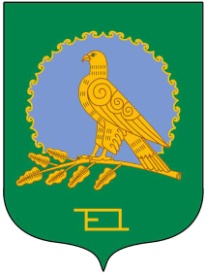 АДМИНИСТРАЦИЯ СЕЛЬСКОГОПОСЕЛЕНИЯКАЗАНСКИЙ СЕЛЬСОВЕТМУНИЦИПАЛЬНОГО РАЙОНААЛЬШЕЕВСКИЙ РАЙОНРЕСПУБЛИКИ БАШКОРТОСТАНул.Центральная, 60 а, село КазанкаАльшеевский район,Республика Башкортостан, 452111телефон/факс  8(34754)3-73-12e-mail: kaz_alsh@mail.ruhttp://kazan.spalshey.ruОГРН 1020201728030КАРАР                                                    ПОСТАНОВЛЕНИЕ«21» ноябрь 2018 й.               №   57                 «21» ноября  2018 г.Утверждены постановлением  администрации сельского поселения Казанский сельсоветмуниципального района Альшеевский район Республики Башкортостанот 21.11. 2018 года № 57При стаже работыРазмер надбавки (в процентах)от 3 до 8 лет10свыше 8 лет до 13 лет15свыше 13 лет до 18 лет20свыше 18 лет до 23 лет25свыше 23 лет30Наименование профессийМесячные тарифные ставки*, рублей12Уборщик производственных и служебных помещений3246